会 议 回 执注：1、春季青岛校区住宿紧张，请各函授站、点务必于2015年5月 16 日前把会议回执发到sdkdcjzb@163.com或通过QQ发送至李雪处。2、本次会议定于27日下午进行远程网络教学管理、学籍管理、考务管理及毕业设计管理培训，请各函授站点派1名负责教学管理人员参加培训。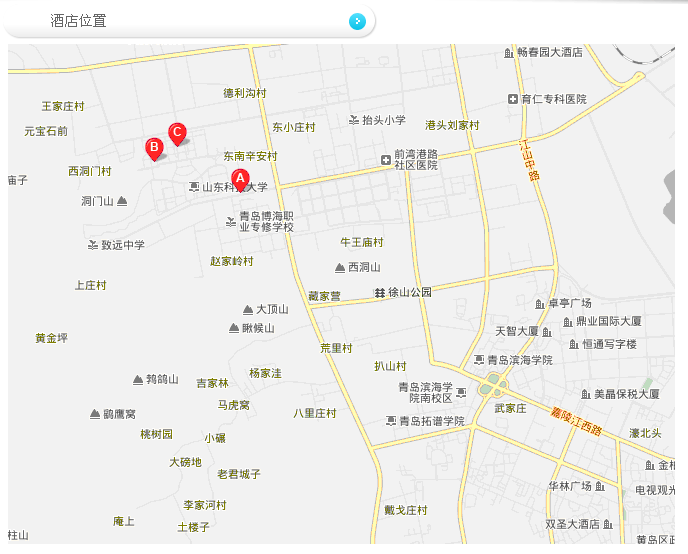 交通路线：（1）汽车：山东省内大部分城市已开通直达黄岛的长途汽车。在长途汽车站乘坐公交9路车，山东科技大学站下车。（2）火车：至青岛站下车，乘坐隧道1路公共汽车（早班5：40，晚班21：00），终点站下车。然后换乘公交10路，山东科技大学站下车。（3）航班：乘飞机者至青岛流亭机场，可乘坐机场的中巴车至黄岛。在新街口站下车，换乘公交10路，山东科技大学站下车;（4）自驾车参会者在高速公路济青南路灵珠山收费站下。姓   名单位名称单位名称性 别职 务手机号住 宿 安 排[请画“√”确认]住 宿 安 排[请画“√”确认]1、 预计到达青岛校区的时间   日上午（ ）下午（ ）   2、是否住宿：是(    )      否(    )3、 住宿时间：26日（  ） 27日（  ） 28日（  ）1、 预计到达青岛校区的时间   日上午（ ）下午（ ）   2、是否住宿：是(    )      否(    )3、 住宿时间：26日（  ） 27日（  ） 28日（  ）1、 预计到达青岛校区的时间   日上午（ ）下午（ ）   2、是否住宿：是(    )      否(    )3、 住宿时间：26日（  ） 27日（  ） 28日（  ）1、 预计到达青岛校区的时间   日上午（ ）下午（ ）   2、是否住宿：是(    )      否(    )3、 住宿时间：26日（  ） 27日（  ） 28日（  ）